Running Reports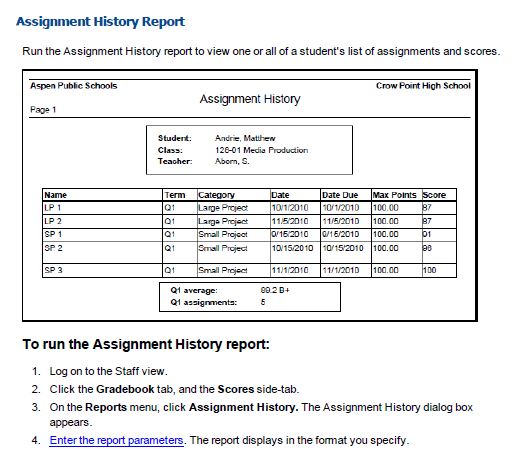 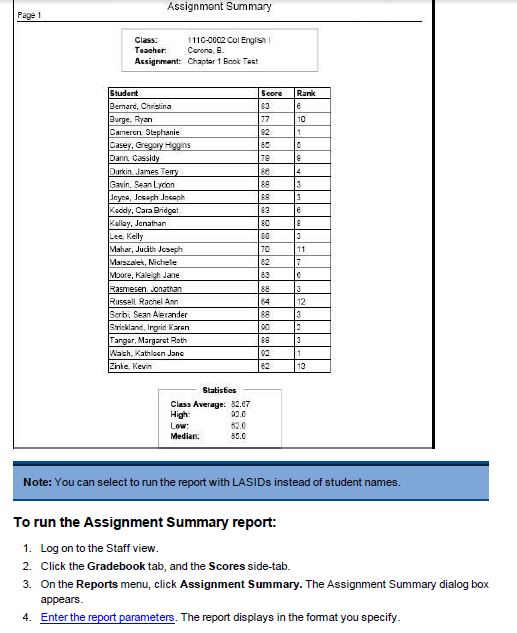 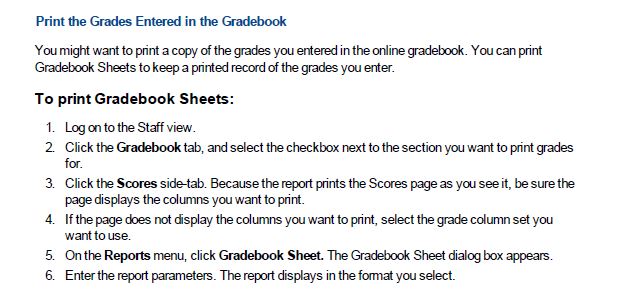 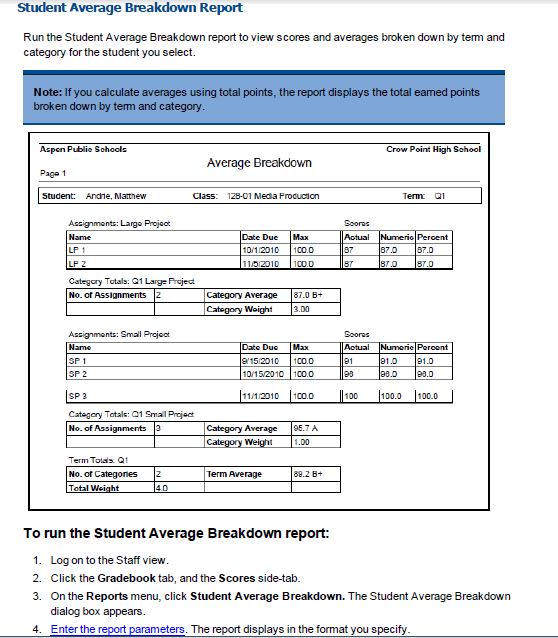 